Terminankündigungen | 04.07.2024Bewegung ist der Motor – Kurs in Theorie und Praxis für junge Eltern Kaufbeuren, 07.04.2024 – Im August bietet das Netzwerk „Junge Eltern/Familien“ am Amt für Ernährung, Landwirtschaft und Forsten (AELF) Kaufbeuren Kurse aus dem Bereich Ernährung und Bewegung an. Angesprochen sind Mütter, Väter und alle, die Kinder bis zu drei Jahren betreuen.Vortrag | Vom Brei zum Familientisch – den Übergang entspannt gestaltenDie B(r)eikost-Zeit neigt sich dem Ende entgegen und das Interesse Ihres Kindes, am Familientisch mitzuessen, wächst. In dieser Veranstaltung erfahren Sie, durch welche Mahlzeiten die Breie ersetzt werden können.Mittwoch, 07.08.202410:00 – 11:30 UhrReferentin: Friederike Konrad, DiätassistentinONLINE-KursTeilnahme: kostenfreiKooperationspartner: Familienstützpunkt Innenstadt KaufbeurenAnmeldeschluss: 06.08.2024Kochkurs | Kinder kochen mit – einfache Gerichte gemeinsam zubereitetEltern und Großeltern kochen gemeinsam mit ihren Kindern (2-3 Jahre). Gemeinsam mit Ihrem Kind bereiten Sie einfache, kleine Gerichte zu, die das Geschmacksspektrum erweitern können.Donnerstag, 08.08.202409:00 – 12:00 UhrReferentin: Friederike Konrad, DiätassistentinVeranstaltungsort: AELF Kaufbeuren, Am Grünen Zentrum 1, 87600 KaufbeurenTeilnahme: 3 € für LebensmittelKooperationspartner: Familienstützpunkt Apfelkern und ElternChancenAnmeldeschluss: 02.08.2024Die Kosten übernimmt das Bayerische Staatsministerium für Ernährung, Landwirtschaft und Forsten.Nähere Informationen und das gesamte Programm finden Sie auf unserer Homepage: www.aelf-kf.bayern.de/ernaehrung/familie. 
Dort können Sie sich online anmelden. Weitere Auskünfte erhalten Sie telefonisch unter 08341 9002-0 oder per E-Mail an poststelle@aelf-kf.bayern.de. 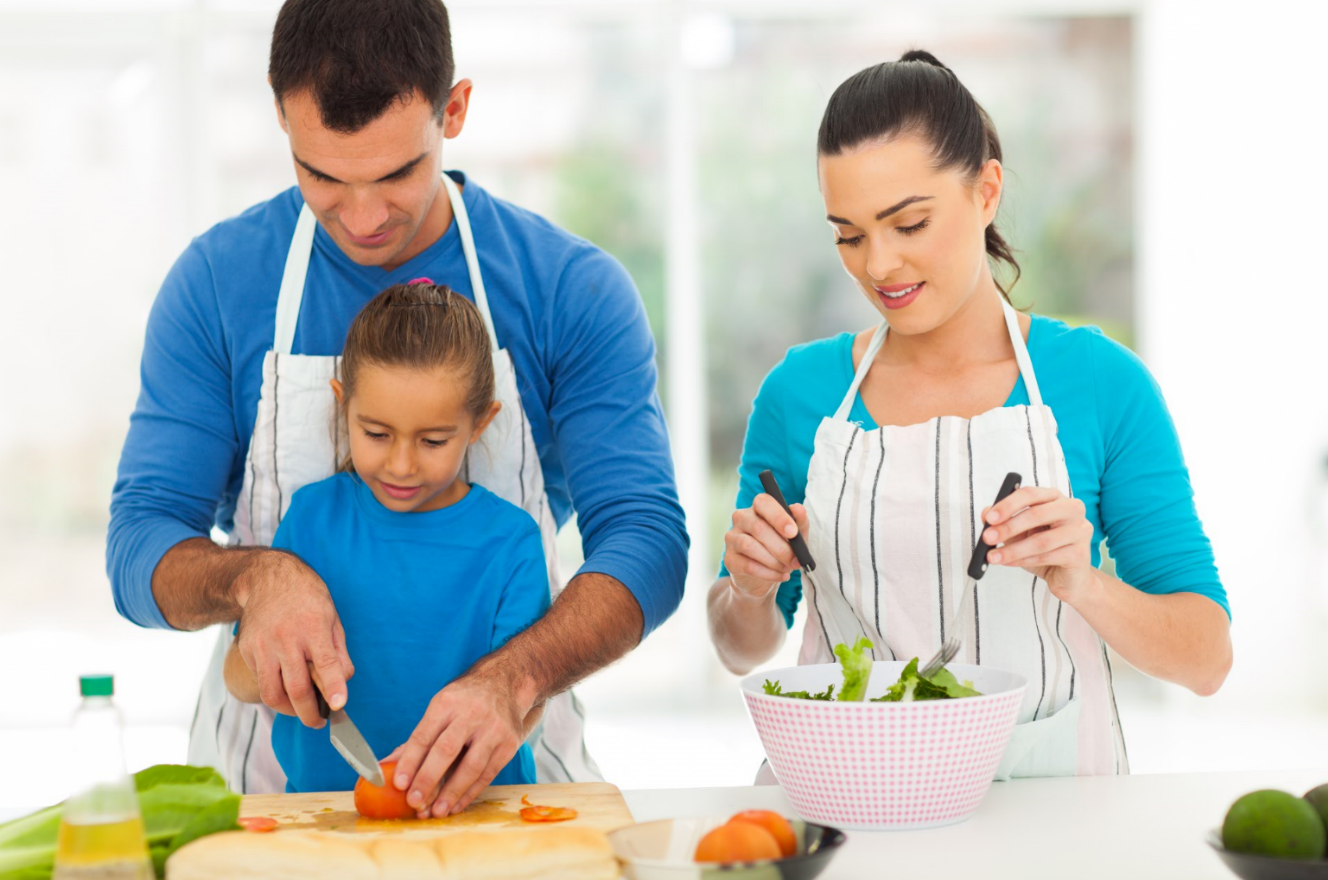 Bildunterschrift: Netzwerk Junge Eltern/Familie
Bildnachweis: (c) PantherMedia / michaeljung (Abdruck honorarfrei)